September 2017Dear Adult Learner:SCLLN invites you to join other Adult Learners from Southern California in the 2017 Writer to Writer Challenge. It is a chance for you to:share your thoughts with others in writingbecome a writer yourselfrelate what you read in a book/story or poem to your own lifepractice writing a letter, so you can write other letters on your own in the futureWe hope that you and your tutor will use the Writer To Writer Challenge as part of your regular tutoring as a way to promote reading for meaning and enjoyment, and to practice writing skills.Please take time to review the attached materials and then write a letter to an author whose writing has changed the way you think about life. Your letter is just a friendly note to a favorite author, living or dead. It can be short or long, but it must be under 500 words.You can write about a book you have read or an audio-book you have listened to. The letter you write can be a story that you have told to your tutor as s/he writes down your words, or it can be something you have written yourself. This challenge is for everyone – from beginning to advanced level learners.  The book you read or listen to and your letter must be in English.  One entry per person.  To participate in the Challenge, please do the following:Read the Instructions and complete the Entry Form.Staple the Entry Form to your letter. (You may want to keep a copy of your letter.)Turn in your letter and form to a staff member.Copy your letter and form, and submit the original for judging.Your letter must be received by Carlsbad Library Learning Center on or before December 7, 2017Everyone who writes a letter will receive a certificate from SCLLN. The top writer in each category chosen by a panel of other Adult Learners will win a prize.  The winning letters will be  published in a book and on the SCLLN website.  For questions, please contact:Carrie ScottCarlsbad Library Learning Center3368 Eureka PlaceCarlsbad, CA 92008 760-931-4510 or carrie.scott@carlsbadca.gov Sincerely,Writer To Writer Challenge Committee, SCLLN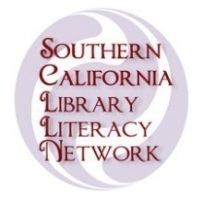 2017 Writer To Writer Challengefor Adult Learners of theSouthern California Library Literacy Network  (SCLLN)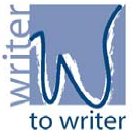 